x      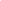 PROPOSTA DE AÇÃO DE EXTENSÃOAÇÃO DE EXTENSÃO[   ] programa[   ] projeto[   ] evento[   ] Curso[   ] outros:ÁREA DO CONHECIMENTO[   ] CIÊNCIAS EXATAS E DA TERRA[  X ] CIÊNCIAS BIOLÓGICAS[   ] ENGENHARIA/TECNOLOGIA[   ] CIÊNCIAS DA SAÚDE[   ] CIÊNCIAS AGRÁRIAS[   ] CIÊNCIAS SOCIAIS APLICADAS[   ] CIÊNCIAS HUMANAS[   ] LINGÜÍSTICA, LETRAS E ARTE[   ] CIÊNCIAS AGRÁRIASÁREAS TEMÁTICAS[  ] COMUNICAÇÃO[ ] CULTURA[  ] DIREITOS HUMANOS E JUSTIÇA[  ] EDUCAÇÃO[  ] MEIO AMBIENTE[  ] SAÚDE[  ] TECNOLOGIA E PRODUÇÃO[  ] TRABALHO[  ] ADMINISTRAÇÃO E ECONOMIAINFORMAÇÕES GERAIS DO CURSOINFORMAÇÕES GERAIS DO CURSOTÍTULO DO CURSOCOORDENADOR DA AÇÃO DE EXTENSÃOCONTATO TELEFÔNICOE-MAIL DO RESPONSÁVELVÍNCULO EMPREGATÍCIODATA DE INÍCIODATA DE TÉRMINOINVESTIMENTOMODALIDADECARGA HORÁRIAPÚBLICO-ALVO QUANTIDADE MÁXIMA DE INSCRITOSQUANTIDADE MÍNIMA DE INSCRITOSEQUIPE PARA EXECUÇÃO DA AÇÃO DE EXTENSÃOEQUIPE PARA EXECUÇÃO DA AÇÃO DE EXTENSÃOEQUIPE PARA EXECUÇÃO DA AÇÃO DE EXTENSÃOEQUIPE PARA EXECUÇÃO DA AÇÃO DE EXTENSÃOEQUIPE PARA EXECUÇÃO DA AÇÃO DE EXTENSÃOnomecategoria(DOCENTE, tec.administrativo, discente)área deformaçãofunçãono projetocarga horáriano projeto..DESCRIÇÃOJUSTIFICATIVAOBJETIVOSOBJETIVO GERALOBJETIVOS ESPECÍFICOSCONTEÚDO PROGRAMÁTICORESULTADOS ORÇAMENTOORÇAMENTOORÇAMENTOORÇAMENTOORÇAMENTOMATERIAL DE CONSUMOMATERIAL DE CONSUMOMATERIAL DE CONSUMOMATERIAL DE CONSUMOMATERIAL DE CONSUMOITEMDESCRIÇÃOQUANTIDADECUSTO UNITÁRIOCUSTO TOTALCURSOS DE GRADUAÇÃO RELACIONADOS (EM ORDEM DE RELEVÂNCIA)CRONOGRAMA DAS ATIVIDADESCRONOGRAMA DAS ATIVIDADESCOORDENADOR DO CURSO DE GRADUAÇÃO _____ /_____ /_____          ___________________________________                                                                            Assinatura COORDENADOR DO CURSO DE EXTENSÃO (PROPOSTA) _____ /_____ /_____          ___________________________________                                                                             Assinatura DEPARTAMENTO FINANCEIRO _____ /_____ /_____          ___________________________________                                                                             Assinatura COORDENADOR DO NÚCLEO DE EXTENSÃO _____ /_____ /_____          ___________________________________                                                                             Assinatura 